              FORMULARIO DE REEVALUCIÓN INTERNA DE LA MEMBRESÍA DE AGET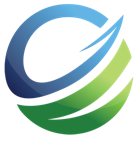 Nombre del Evaluador: __________________________________________________________________________________________		__ Misionero		__ Presidente o representante del Consejo Nacional de Educación		__ Representante de la Junta NacionalPaís: _______________________________________________________________________________________________________________ Fecha de afiliación:    _____________________________________________________________________________________________Fecha de reevaluación: __________________________________________________________________________________________    Nombre del Instituto: ____________________________________________________________________________________________  Dirección: _______________________________________________________________________________________________________________________________________________________________________________________________________________________________Nombre del administrador del Instituto Bíblico: ______________________________________________________________Información de contactoCorreo electrónico: _______________________________________________________________________________________________Número telefónico: ______________________________________________________________________________________________Dirección: _________________________________________________________________________________________________________Programa(s) que ofrece AGET: □ Certificación        □ Diplomado        □ Técnico         □ Licenciatura       Por favor, complete el formulario de comparación de planes de estudio para el/los programa(s) correspondiente(s)¿Cumple el país de afiliación con los requisitos del plan de estudios de los programas que ofrece?    Certificación	□ SÍ     □ NODiplomado	□ SÍ     □ NOTécnico	□ SÍ    □ NOLicenciatura	□ SÍ     □ NOSi no es así, ¿qué hace falta? ____________________________________________________________________________________________________________________________________________________________________________________________________________________________________________¿Ofrece el país seminarios de desarrollo de la facultad de AGET? □ SÍ     □ NOEn caso de ser así, ¿con qué frecuencia se celebran los seminarios? _________________________________________¿Cuáles son las fechas deseadas para un seminario anual de desarrollo de la facultad de AGET?____________________________________________________________________________________________________________________________________________________________________________________________________________________________________________¿Mantiene la administración los registros y expedientes académicos adecuados de los estudiantes?     □ SÍ     □ NOSi no es así, ¿qué falta y qué se puede hacer para ayudar a corregir el problema?  ____________________________________________________________________________________________________________________________________________________________________________________________________________________________________________Por favor, adjunte el catálogo académico y/o el manual del instituto.¿Cómo puede AGET apoyar de una mejor manera el programa de Institutos Bíblicos en este país?_________________________________________________________________________________________________________________________________________________________________________________________________________________________________________________________________________________________________________________________________________________________________________________________________________________________________________________________Consultas Adicionales¿Qué porcentaje de estudiantes se involucra activamente en el ministerio después de la graduación?                   ___ como pastor, esposa de pastor, pastor asistente u otro ministerio a tiempo completo	      ___ Ministerio Nacional (de la organización)	      ___ Ministerio de la iglesia local (evangelismo, niños, jóvenes, entre otros)¿Es el Instituto Bíblico autosuficiente? ___ SÍ      ___ NO            Porcentaje de ingresos:                      ___ Cuotas estudiantiles                      ___ Apoyo de la Iglesia Nacional                      ___ Apoyo de los ministerios de damas de la IPUI___ Apoyo misionero                      ___ Otros fondosComentarios adicionales: _______________________________________________________________________________________________________________________________________________________________________________________________________________________________________________________________________________________________________________________________________FORMULARIO DE COMPARACIÓN DE PROGRAMAS DE ESTUDIOSCERTIFICACIÓNDIPLOMADOTÉCNICOCursos AdicionalesCursoDescripciónHoras de clase requeridas por AGETHoras requeridas por el instituto localFalta de horas requeridasExcedente de horas requeridasRecomendacionesHechos24Introducción a la BibliaVisión general de la Biblia24Vida CristianaSantidad, oración, ayuno, sacrificios, diezmo24Doctrina PentecostalUnicidad, arrepentimiento, bautismo en el nombre de Jesús.30Vida de Cristo24Evangelismo24Total de Horas150CursoDescripciónHoras de clase requeridas por AGETHoras requeridas por el instituto localFalta de horas requeridasExcedente de horas requeridasRecomendacionesIntroducción a la Biblia Antiguo Testamento24Introducción a la BibliaNuevo Testamento24Visión bíblica de misiones24Liderazgo Espiritual I24Vida de Cristo II24Tabernáculo36Ética Ministerial24Deberes Pastorales24Evangelismo II24Doctrina Bíblica I36Métodos de Estudios Bíblicos24La Plantación de Iglesias24Educación Cristiana24Vida Familiar24Homilética24Ayuno y Oración24Santidad Práctica24Dones Espirituales24Administración24Horas del Plan de Estudios Básico480Horas Electivas120Total de Horas600CursoDescripciónHoras de clase requeridas por AGETHoras requeridas por el instituto localFalta de horas requeridasExcedente de horas requeridasRecomendacionesHistoria del Antiguo Testamento36Liderazgo Espiritual II24Romanos36Misiones Globales24Profetas Mayores24Profetas Menores24Hebreos24Desarrollo Ministerial24Pentateuco I (Génesis)24Pentateuco II 24Daniel y Apocalipsis24Doctrina Bíblica IILa Unicidad de Dios24Crecimiento de la Iglesia24Epístolas Pastorales24Epístolas24Historia Pentecostal24Organización y Administración de la Iglesia36Historia de la Iglesia24Religiones Comparativas24Hermenéutica12Consejería Pastoral 24Principios de Avivamiento24Literatura de la Sabiduría24Técnicas de Escritura24Horas del Plan de Estudios Básico600Horas Electivas150Total de Horas750CursoDescripciónHoras de clase requeridas por AGETHoras requeridas por el instituto localFalta de horas requeridasExcedente de horas requeridasRecomendacionesTotal de Horas